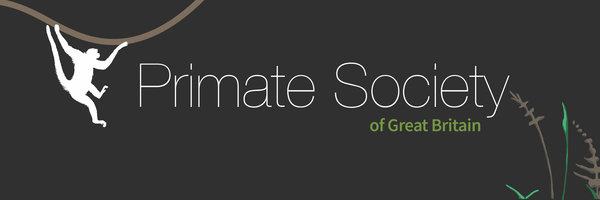 PSGB Conservation CausesA comprehensive list of all previous Conservation Causes supported by the PSGB. Included the total raised, as well as links to the organisations website and like to the project poster.2022 Mikajy Natiora 
Total raised: £1200 (PSGB raised £600 which was match-funded by Conservation Allies.)
Mikajy Natiora works to protect Madagascar’s endemic biodiversity by combining ecological research and local community involvement in the region surrounding the Sahamalaza Iles Radama National Park and Sofia region, in Northwest Madagascar. 2021 Proyecto Tití 
Total raised: £3,607
Proyecto Tití works to engage communities in efforts to protect cotton-top tamarins and their forest home, securing a future for cotton-top tamarins in Colombia. 2019 Bulindi Chimpanzee and Community Project
Total raised: £2,400
The Bulindi Chimpanzee & Community Project helps local households conserve the forest, which is so critical to the survival of the chimpanzees, by supporting them in key areas.  Poster2018 Project ANOULAK 
Total raised: £1,250
An organisation dedicated to the conservation of the wildlife of Laos. It is based in Naki-Nam Theun National Protected Area in central-eastern Laos and is concerned with scientific research, law enforcement/forest protection, capacity building and conservation education.  Poster2017 Madagasikara Voakajy 
Total raised: £2,650
A “Malagasy organisation dedicated to biodiversity conservation and the sustainable use of natural resources in Madagascar”. The organisation supports studies of lemurs and many other species groups (such as fish, frogs, bats and baobabs). It is also concerned with promoting the sustainable use of biodiversity, with education and with encouraging community participation and cooperation. A poster made for our meetings outlining the charity's activities can be seen here. We are pleased to have been able to donate so much money to this cause, mostly as a result of increased funds raised at our 50th anniversary meeting - many thanks to all contributors and donors.  Poster.2016 WAPCA (West African Primate Conservation Action) 
Total raised: £400
This organisation is a local NGO working in Ghana and Cote d'Ivoire to preserve and protect the endangered primates of West Africa through community empowerment and education.  Poster2015 Fundación Pro-Conservación de los Primates Panameños (FCPP)
Total raised: £550
This organisation initiated population counts of all the non-human primates of Panama with the aim of understanding their ecology and to serve as the basis for environmental impact studies.  The organisation also works with local communities to promote environmentally friendly use of forest resources.  Poster2014 SW/Niger Delta Forest Project 
Total raised: £850
The chief aim of this project is to protect habitat and, thereby, the red colobus and chimpanzees in the area. More details can be found in this poster displayed at the 2014 Winter meeting. 2013 The Orangutan Tropical Peatland Project  
Total raised: £700
The members of this organisation are working to protect tropical rainforest in Borneo.  This project is now part of Borneo Nature Foundation.  Poster2012 Little Fireface Project  
Total raised: £600
This is a registered charity concerned with the conservation of slow lorises.  These small, nocturnal primates are threatened with extinction as a result of the destruction of their forest habitat, an unsustainable demand for their body parts for use in traditional medicine, by the exotic pet trade and by their use in the tourist photo prop trade.  2011 Neotropical Primate Conservation
Total raised: £1,200
This a registered charity dedicated to the conservation of monkeys and their habitat in the tropical rainforests of South and Central America.  Among other activities, members of the organisation conduct scientific studies on plants and animals and their ecosystems, they run reforestation projects, they rescue, rehabilitate and reintroduce primates into their natural habitat, and they run conservation education and public awareness programmes in local communities. 2010 FANAMBY 
Total raised: £1,315
This is a non-governmental, Malagasy organisation. The mission of the NGO is to maintain biodiversity in unprotected high biodiversity areas by promoting a long-term conservation process that integrates development, research, training and education-outreach activities. 2009 The Lebialem Hunters' Beekeeping Initiative
Total raised: £500
The aims of this project are to reduce the local people's financial dependence on bushmeat and to reduce bushmeat hunting by providing hunters and their families with an alternative income from beekeeping. Around £500 was raised for this cause.2008 Hainan Gibbon Reforestation Project 
Total raised: £1,426
In the 1950s more than 2000 Hainan gibbons resided in over 8600 km2 of forests across the tropical island of Hainan, China. Since then, the numbers have fallen drastically as a result of forest clearance and hunting.  Poster2007 Conservation of the Andean Titi Monkey
This project is concerned the conservation of the Andean titi monkey, in the Rio Mayo Valley in Peru. It is endemic to this one small area and is listed as vulnerable by IUCN. More details can be found in this poster that was presented at the 2006 Winter meeting.  2006 Tacugama Chimpanzee Sanctuary
This sanctuary in Sierra Leone was established in 1995 to rehabilitate confiscated, orphaned and abandoned chimpanzees with the aim of releasing them back into their natural habitat.